Pharmacology of Cardiovascular SystemIntroduction The cardiovascular system is a collection of interacting structures designed to supplyoxygen and nutrients to living cells and to remove carbon dioxide and other wastes. Its major components are the:a.Blood :-Is the vehicle for oxygen, nutrients and wastes.b.Blood Vessels :-Are the conduits or channels through which the blood is moved.c.Heart :-The heart is the pump that provides the primary motive force.d.Capillaries :- The capillaries, minute (very small) vessels, provide exchange areas. For example, in the capillaries of the lungs, oxygen is added and carbon dioxide is removed from the blood.Congestive Heart Failure :- (CHF) Congestive heart failuremay be defined as non-efficient pumping of the heart. Thisinefficiency in pumping the heart leadsto an increasein the size of theheart and anincrease in the heart rate. This increase in heart size and heart rate result because of the heart’s attempt to compensate for the poor efficiency in pumping blood to other parts of the body. Consequently, the kidneys  improperly  function.Improperly functioning kidneys result in edema of the extremities due to improper excretion (removal) of sodium and waste products in the urine. In casesof acute CHF, Pulmonary edemawill be developed due to poor kidney function. Underlying causes of HF include arteriosclerotic heart disease,myocardial infarction, hypertensive heart disease, valvular heart disease,dilated cardiomyopathy, coronary disease and congenital heart disease.Symptoms of CHF :- Dyspnea , orthopnea , fatigue , dependent edema .Treatment of Congestive Heart Failure:  There are many categories used for treatment of CHF. Like:Inhibitors of  rennin – angiotensin system: -  this group of  drugs acts by  two  ways those are:-Angiotensin-converting enzyme inhibitors (ACE. Inhibitors): ACE inhibitors block a specific enzyme (angiotensin converting enzyme) that converts angiotensin  I to  angiotensin  II.  Angiotensin  II  is one of  the most  potentvasoconstrictor in the body.ACE inhibitors also decrease the secretion ofaldosteroneresulting in  decreased sodium and water retention. Consequently decrease edema.Agents included in this class include :-Captopril (Capoten®), Enalapril(Vasotec®), Lisinopril (Prinivil®, Zestril®), and Ramipril(Altace®).PharmacokineticsAll of the ACE inhibitors are orally bioavailable as a drug or prodrug. All butcaptoprilandlisinopril undergo hepatic conversion to active metabolites, so these agents may be preferred in patients withsevere hepatic impairment. Fosinopril is the only ACE inhibitor that is not eliminated primarily by the kidneys and does notrequire dose adjustment in patients with renal impairment. Enalaprilis the only drug in this class available intravenously.Adverse effectsCommon side effects include dry cough, rash, fever, altered taste, hypotensionand hyperkalemia.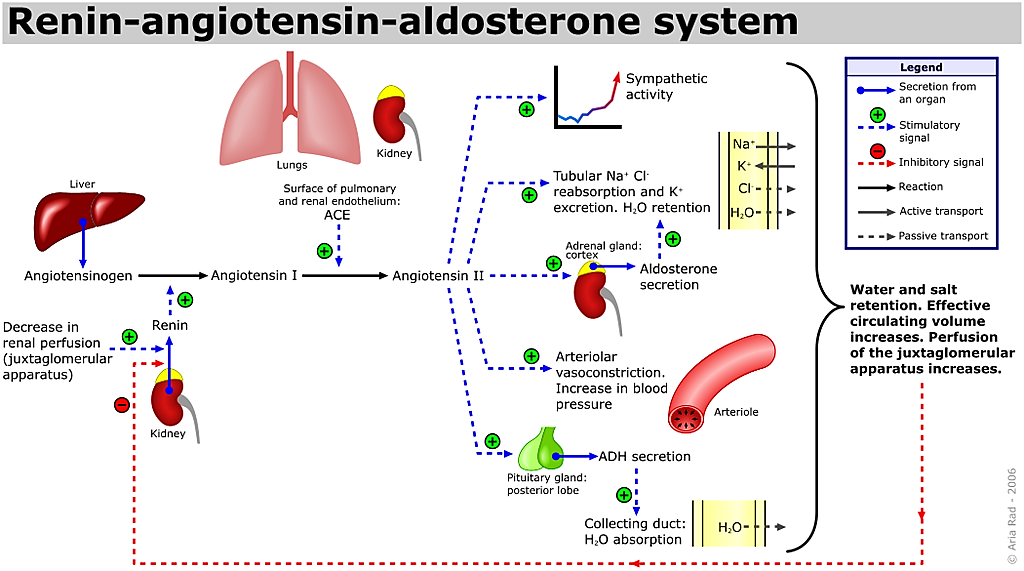 Angiotensin receptor blockers:This group acts by blocking the specific receptor of angiotensin ; the resultant effect will be seems to the previous group  . Angiotensin II receptor blockers are used primarily for the treatment of hypertension where the patient is intolerant of ACE inhibitor therapy.Example; Losartan, Valsartan ,Telmisartan ,  Irbesartan , Azilsartan and  Olmesartan .2- β1-receptor blockers:Beta adrenergic blocking agents work by blocking:-Block β1-receptors on heart: Reduce heart rate and inotropic state. Block β1-receptors on kidneys: Reduce renin secretion.  Block β1-receptors in CNS: Reduce sympathetic outflow leading to reducevasomotor tone.Example; Carvedilol (Coreg®) and Metoprolol(Lopressor®).Therapeutic usesThe primary therapeutic benefits of β-blockers are seen in hypertensive patients with concomitant heart disease, such as supraventriculartachyarrhythmia (for example, atrial fibrillation), previous myocardialinfarction, angina pectoris, and chronic heart failure.PharmacokineticsThe β-blockers are orally active for the treatment of hypertension. Propranolol undergoes extensive and highly variable first-passmetabolism. Oral β-blockers may take several weeks to develop theirfull effects. Esmolol, metoprolol, and propranolol are available in intravenous formulations.Adverse effects1. Common effects: The ß-blockers may cause bradycardia, hypo- tension, and CNS side effects such as fatigue, lethargy, and insomnia .2. Alterations in serum lipid patterns:Noncardioselective ß-blockers may disturb lipid metabolism, decreasing high-density lipoprotein cholesterol and increasing triglycerides.3. Drug withdrawal: Abrupt withdrawal may induce angina, myocardialinfarction, and even sudden death in patients with ischemic heart disease. Therefore, these drugs must be tapered over a few weeks in patients with hypertension and ischemic heart disease.DiureticsDiuretics are drugs that increase the volume of urine excreted. Mostdiuretic agents are inhibitors of renal ion transporters that decrease thereabsorption of Na+at different sites in the nephron. As a result, Na andother ions, such as Cl, enter the urine in greater than normal amountsalong with water, which is carried passively to maintain osmotic equilibrium.The general  uses of  diuretics include the treatment  of congestive heart  failure,  hypertension, glaucoma, ascites, toxemia of  pregnancy, and diabetes  insipid . In  the case  of  CHF  the diuretics relieve pulmonary  congestion  and peripheral  edema.  Example; Furosemide, Bumetanide  andThiazide  diuretics (e.g. Hydrochlorothiazide, Chlorthalidoneand Chlorthiazide).Thiazide	Thiazide diuretics can be used as initial drug therapy for hypertension unless there are compelling reasons to choose another agent. Regardless of class, the initial mechanism of action of diuretics is based upon decreasing blood volume, which ultimately leads to decreased blood pressure. Low-dosediuretic therapy is safe, inexpensive, and effective in preventing stroke, myocardial infarction, and heart failure.Inotropic drugs:-Digitalis Products: (Digoxin and Digitoxin)  The cardiac glycosides are often called digitalis or digitalis glyco-sides, because most of the drugs come from the digitalis (foxglove)plant. They are a group of chemically similar compounds that canincrease the contractility of the heart muscle and, therefore, are usedin treating HF. The digitalis glycosides have a low therapeutic index,with only a small difference between a therapeutic dose and dosesthat are toxic or even fatal. The most widely used agent is digoxin.Digitoxin is seldom used due to its considerabledurationof action.They have positive inotropic activity on the cardiac muscle (increase contractionforce). Mechanism  of  action  includeInhibition of  Na+/K+-ATPase Pump leading  toincrease intracellular Na+ in myocardium causing decreased expulsion of Ca+2 inmyocardium  then  tonically  higher levels  of  intracellular Ca+2  lead to  increase myocardial contractility.Digitalis products have very narrowmargin of safety. And therefore they mustuse under control.Pharmacokinetics: 	Digoxin is available in oral and injectable formulations. It has a large volume of distribution, because it accumulates in muscle. The dosage is based on lean body weight. In acute situations such as symptomatic atrial fibrillation. Digoxin has a long half-life of 30 to 40 hours. It is mainly eliminated intact by the kidney, requiring dose adjustment in renal dysfunction.Toxicity of Cardiac Glycosides Include: • Gastrointestinal effects such asanorexia,nausea,vomiting and diarrhea. • Cardiac effects such as bradycardia, heart block and arrhythmias  .• CNS effects such as headache, malaise, hallucinations, delirium and visual disturbances .β- adrenergic agonists:-Dobutamine the most common , β1- adrenergic receptors act by convert ATP to cyclic AMP this activate protein kinase lead to phosphorylate of Ca channel allow inflow of Ca.Phosphodiestrase inhibitors :-Amirinone and milrinone increase CAMP lead to increase Ca and cardiac contractility .5. Directvasodilators : - includeNitrates , Hydralazine , Isosorbidedinitrate , Sodium nitroprusside.Act by :- Decrease in cardiac in preload and increase capacitance.Dilation of arteries lead to decrease in cardiac afterload and decrease resistance.6. Aldosterone antagonist ( Spironolactone )Uses :-Preventing salt retention Preventing myocardial hypertrophy Preventing hypokalemiaPromotes potassium retentionAdverse effect :- gastric disturbances ( gastritis and peptic ulcer) , CNS effect , confusion ) , endocrine abnormalities such as decrease libido and menstrual irregularities. AntidysrhythmicAgents: The rate and rhythm of heartbeats. ("Rate" refers to the number of times your heart beats per minute. "Rhythm" refers to the pattern of regular or irregular pulses produced as the heart beats).The term antidysrhythmicdrugs referto the agents that suppress abnormal beats orrestore normal cardiac rhythm by depressing various properties of the myocardium (heart muscle). This is a general mechanism of action for all these drugs.Pharmacotherapy of Cardiac Arrhythmias  	Antiarrhythmic drugs are used to prevent or correct cardiac arrhythmias (tachyarrhythmias).  	Drugs used in the treatment of cardiac arrhythmias are traditionally classified into:Class (I): Sodium channel blockers which include :-Quinidine, Lidocaine, Phenytoin, Flecainide, etc. Class (II): Beta adrenergic blockers which include :-Propranolol, Atenolol,etc. Class (III):  Potassium channel blockers e.g. Amiodarone, Bretylium. Class (IV):  Calcium channel blockers e.g. Verapamil, etc. Class (V) :   Digitalis e.g. Digoxin.Class (I): Sodium Channel BlockersQuinidine (Quiniglute®, Quinidex®).-Quinidine is an antiarrhythmic agent used in the treatment of atrial fibrillation and ventricular arrhythmias.  -From plant origin known by Cinchona.- It blocks sodium channel so that there is an increase in threshold for excitability. It is well absorbed orally.-The side effects associated with quinidine include:-hypersensitivity reactions, gastrointestinal (GI) disturbances (nausea, vomiting, and diarrhea) and a group of symptoms known as cinchonism. Some symptoms associated with cinchonism are tinnitus (ringing in the ears), vertigo (dizziness), and headaches.Procainamide (Pronestyl®).  -Procainamide is used in thetreatment of atrial and ventricular arrhythmiasProcainamide is similar in chemical structure to procaine.  -It retains the  quinidine like actions of  procaine, but  it  is not  rapidly  hydrolyzed and its  action  persists long enough  so that  it  is active even  after oral  as well  as parenteral administration. -Pharmacologically,  procainamide  is equivalent  to  quinidine. Procainamide may cause anorexia, nausea and vomiting, and drug hypersensitivity.Lidocaine (Xylocaine®).-Lidocaineis  an  agent  that  may  be given  intravenously  in the treatment  of ventricular arrhythmias. (Similar to quinidine). -Large intravenous doses may produce convulsions, coma, and respiratory depressionPhenytoin (Dilantin®).-Phenytoin is an agent that may be administered intravenously to reverse digitalis-induced arrhythmias.  -Rapid intravenous administration may cause bradycardia, hypotension,andcardiac arrestClass (II): Beta Adrenergic Blockers	Class II agents are ß-adrenergic antagonists, or ß-blockers. These drugs diminish depolarization and, thus, depress automaticity, prolong AV conduction, and decrease heart rate and contractility. Class II agents are useful in treating tachyarrhythmias caused by increased sympathetic activity. They are also used for atrial flutter and fibrillation and for AV nodal reentrant tachycardia.Include:-Propranolol :use after cardial infraction , and in ventricular arrhythmias .Metoprolol : in cardiac arrhythmias Esmolol: is a very short acting B- blockers treatment acute arrhythmias Class (III):  Potassium channel blockersMechanism of action : block K channel so diminish outflow of K current during repolarization lead to prolong A.P.without effecting phase 0 . Include:-Sotalol : decrease sudden death following C.I, decrease ectopic beats and decrease oxygen demand treatment ventricular tachycardia.  Amiodarone :Uses : treatment ventricular tachyarrhythmiasClass (IV):  Calcium channel blockersMechanism of action :Ca channel blockers , decrease Ca in ward a current so decrease phase 4 spontaneous depolarization lead to slow conduction in tissue.Include : Verapamil and DiltiazemUses:In treatment ventricular arrhythmias and in treatment hypertension and angina.Vasodilators:A vasodilator is a drug that dilates blood vessels with a resultant increase in blood flow, these vasodilators act by producing relaxationof vascularsmooth muscle,primarilyin arteriesand arterioles.Thisresultsindecreasedperipheralresistanceand,therefore,bloodpressure. This type of drugs are used mainly for treatment of hypertension and angina pectoris.  GlycerylTrinitrate (Nitroglycerin).  -It is the most common smooth muscle relaxant vasodilator used in the treatment of acute angina pectoris.  -Side effects associated with this drug include headache, dizziness, and orthostatic hypotension.  -The vasodilation effect of the drug may be so sudden that circulating blood pools in vascular (vessel) beds. This may cause thepatient to become unconscious because of a lack of blood to the brain. Falling to the floor in a faint allows the immediate return of that blood flow to the brain and consciousness returns.  IsosorbideDinitrate (Isordil®, Sorbitrate®). -Isosorbidedinitrate is thought to be effective in the prophylactic treatment of angina pectoris, as well as the treatment of acute angina attacks.  -The side effects associated with this drug are headache and dizziness.  Hydralazine (Apresoline®) and Minoxidil (Loniten®).Hydralazine and minoxidil  are direct  acting peripheral  vasodilators used in  the treatment of hypertension.  -Hydralazine  may  be  prescribed in combination  with an  oral  nitrate in  the treatment of congestive heart failure.  -Minoxidil  is  a powerful  arterial  vasodilator,  given  orally  for sever hypertension, duration of action is about 72 Hrs. Prazacin. -Selective competitive blocker of α1 receptor. -Decrease  peripheral  vascular resistance (relax  the smooth  muscles of  arteriolesand veins) leading to decrease in arterial blood pressure.Antianginal Drugs:Angina Pectoris.It is a condition manifestedby  severe chest  pain  sometimes  radiating down the left arm. The pain probably arises from ischemia (lack of oxygen) in the heartcaused by  the increased demand for or decreased supply  of  oxygen. The strategy  of  treatment of this case depends on dilation of coronary blood vessels in order to relive the pain and reduce oxygen requirement of the cardiac muscle.The mainly used Antianginal drugs are:Ca+2 channel blockers 	Calcium is necessary for the excitation contraction coupling in both the cardiac and smooth muscles. Calcium channel blockers appear to involve their interference with the calcium entry into the myocardial and vascular smooth muscle, thus decreasing the availability of the intracellular calcium e.g. Nifedipine, Felodipine, Verapamil andDiltiazem.Nitrates and nitrites :  The effects of nitrates are mediated through the direct relaxant action on smooth muscles. Nitrates are believed to act by mimicking the vasodilator action of endothelium derived relaxing factor (EDRF) identified as nitric oxide. Vasodilating organic nitrates are reduced to organic nitrites, which is then converted to nitric oxide.  The action of nitrates begins after 2-3 minutes when chewed or held under tongue and action lasts for 2 hours.  The onset of action and duration of action differs for different nitrates and varying pharmaceutical preparations.β1 receptor blockers:  		Exercise and emotional excitement induce angina in susceptible subject by the increase in heart rate, blood pressure and myocardial contractility through increased sympathetic activity. 		Beta receptor blocking agents prevent angina by blocking all these effects.  In most patients the net effect is a beneficial reduction in cardiac workload and myocardial oxygen consumption e.g. Atenolol, Propranolol,Metoprolol, Labetolol.									Blood Drugs Platelet aggregation inhibitors :Platelet aggregation inhibitors work in different places of the clotting cascade and prevent platelet adhesion, therefore no clot formation.Aspirin  ( Acetylsalicylic acid )		Aspirin is an important part of the treatment of those who have had a myocardial infarction (heart attack). Acetylsalicylic acid (aspirin) at low doses given intermittently decreases the synthesis of thromboxne A2without drastically reducing prostacylin synthesis. Thus, at the doses of 75 mg per day it can produce antiplatelet activity and reduce the risk of myocardial infarction in anginal patients.Ticlopidine(Ticlid) and Clopidogrel (Plavix) : are an antiplatelet drug in the thienopyridine family which is an adenosine diphosphate (ADP) receptor inhibitor..Abciximab(ReoPro) : block glycoprotein receptor.Anticoagulants :Anticoagulants are chemical substances that prevent or reduce coagulation of blood, prolonging the clotting time.Thrombin inhibitors : such as heparin bind with antithrombin III ( alpha – globulin ) lead to inhibit serine proteases and several clotting factor and factor Xa.Vitamin Kantagonists :These oral anticoagulants are derived from coumarin, which is found in many plants. A prominent member of this class is warfarin (Coumadin). It takes at least 48 to 72 hours for the anticoagulant effect to develop. Warfarin decease vitamin K epoxide reductases lead to decrease vit. K regeneration from epoxide and diminish production of clotting factors and lack sufficient y- carboxyglutamyl side chain .Thrombolytic drugs :(Thrombolysis) is the breakdown (lysis) of blood clots formed in blood vessels, using medication.Streptokinase : one of the first agents activate a systemic fibrinolytic state lead to bleeding problems. Altepase : act more locally on thrombotic fibrin to produce fibrinolysis .Mechanism of action : all act either directly or indirectly to convert plasminogen to plasmin .Therapeutic uses :Treatment of deep vein thrombosis and pulmonary embolism , treatment acut myocardial infraction and indissolve clots that result in strokes.Drugs used to treat bleeding :Aminocaproic and tranexamie acidThey are used in treatment of fibrinolytic state by inhibit plasminogen activation , the side effect is intravascular thrombosis.Protamine sulfate:This protein derived from fish sperm , is high in arginine content , it interacts with negative charge heparin forming a stable complex without anticoagulant activity .Vitamin K ( Phytonadione )Act by interfering with anticoagulant the response to vit. K is slow need about 24 hr.Agents used to treat anemia Iron :Is store in intestinal mucosal cell as ferritin until needed by the body , iron deficiency result from a negative iron balance due to depletion of iron stores or inadequate intake .Folic acid :The primary use of folic acid in treating state that arise from in adequate level of the vitamins.Folate deficiency may causeby :-Increased deficiency in pregnancy .Poor absorption .Alcoholism .Treatment with drugs that are dihydrofolatereductase inhibitors e.g. ( methotrexate ) the deficiency cause megaloblastic anemia ( increase size of RBC ) lead to decrease synthesis purines and pyrimidines lead to inability of erthropoietic tissue to make DNA.Cyanocobalamin( Vit. B12 )Deficiencies of vit. B12 result from either low dietary level or poor absorption due to failure of gastric parietal cells to produce intrinsic factor ( GP). 